Throw to tenYou need a dice, a counter each, a pile of real or cardboard 10p coins and this boardWhat to doTake turns to throw the dice.Say the dice number. Place your counter on the matching number at the start of a track. SAY aloud, really clearly, the number which goes with your start number to make 10.   Then move your counter from the start number to 10 along the track.  Count as you go.  Were you correct in the number you said?  If you were, you can take a 10p coin.  If you were not correct – no coin! Keep playing until one person has collected £1.  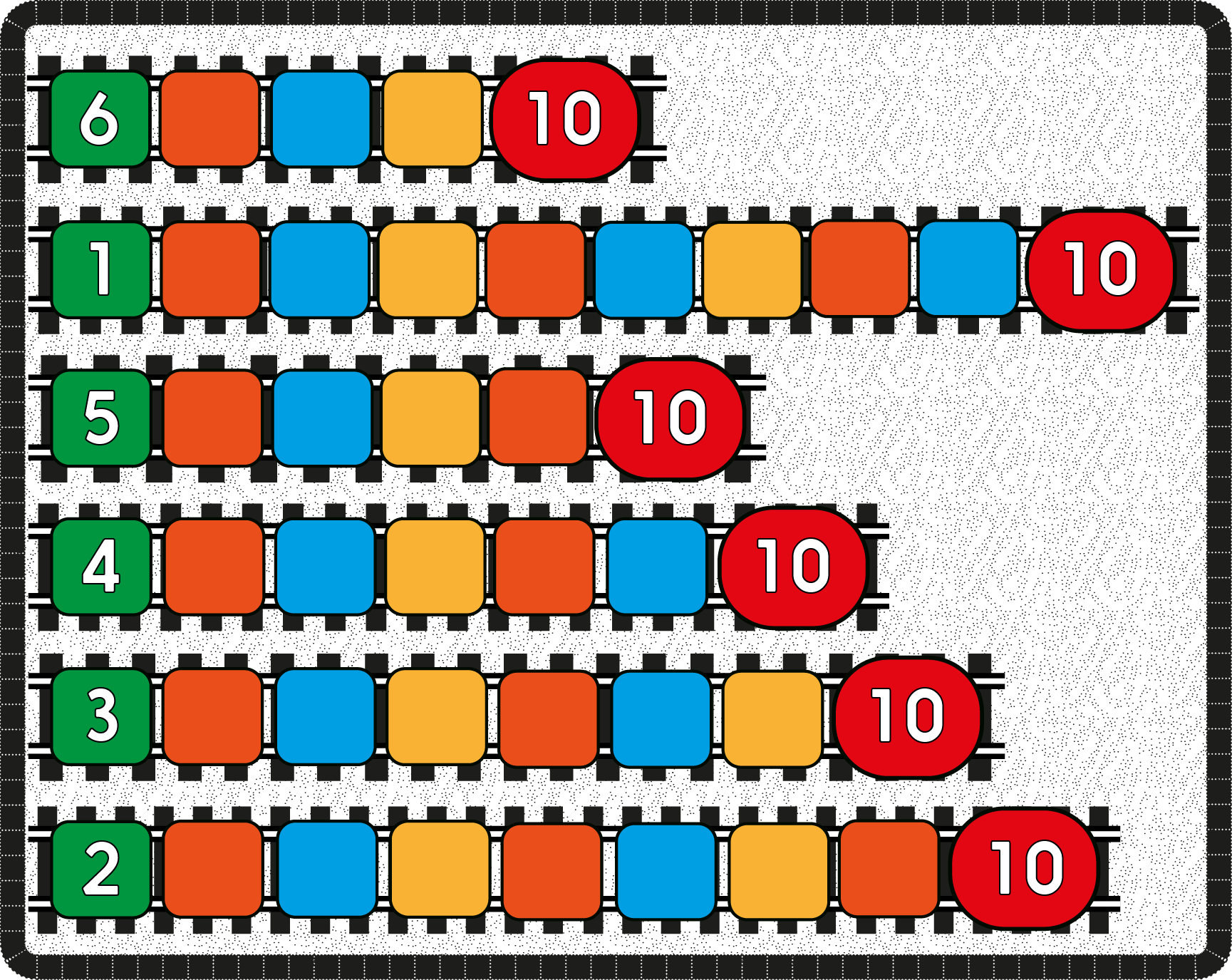 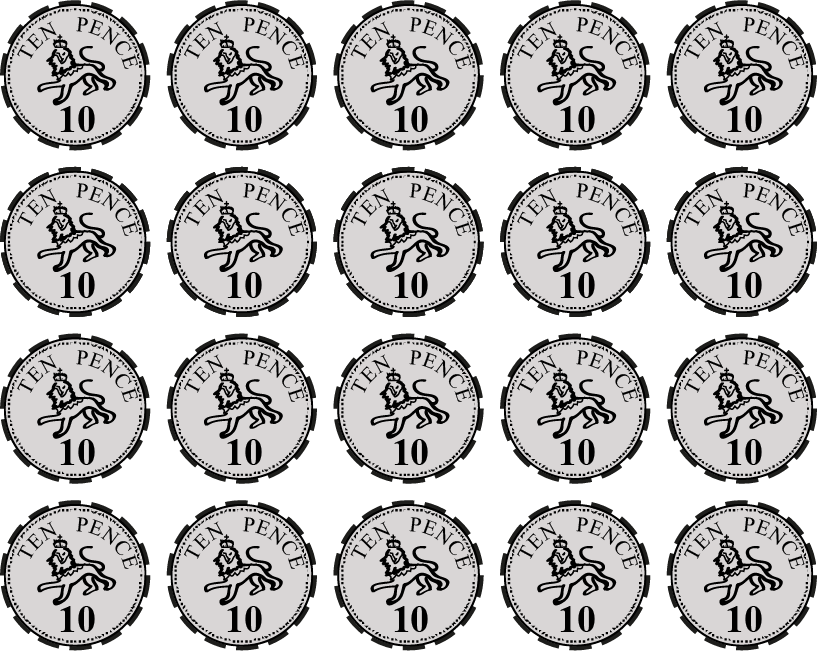 